Faculty Member Profile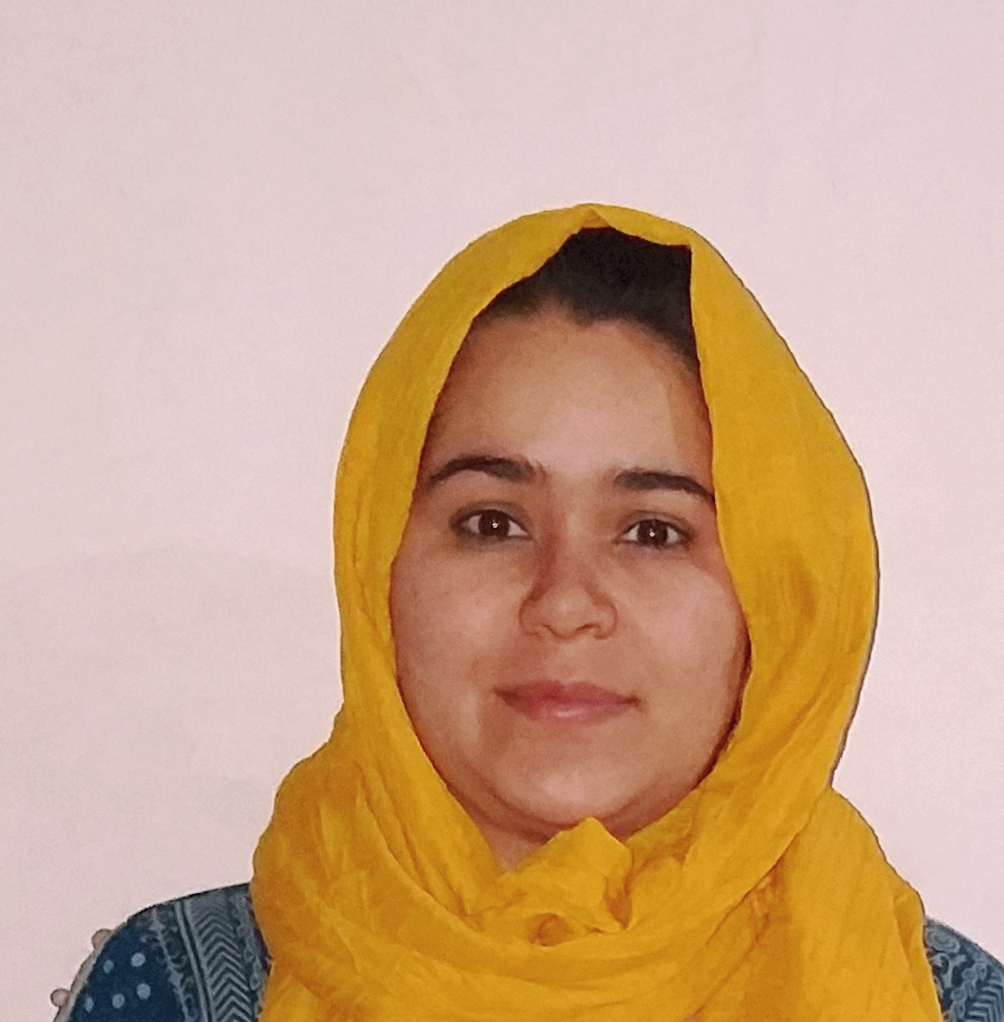 (Govt. degree College Ganderbal)Name                        		:Mursila Hussain Parentage			: Mohammad Hussain ButtaDate of Birth			: 12.07.1991	Marital Status			: Single 	Residential Address		: Near Masjid Umar Aadil, Madina Colony, 	90 Feet Road, Ellahi Bagh, 	Srinagar – 190011 J&KContact Address/No.		:mursilhussain1@gmail.com	9622629010 / 7006502369Name of  the Department	: EconomicsDesignation			: Guest LecturerCourses taught at:UG level	:Micro Economics, Public Finance, General Economics PG level	:  Educational qualifications:   Service rendered in different Colleges:(Attach Experience Certificate)Innovative processes developed in teaching and learning eg. PPTs, Study material, video lectures, Smarts Boards used etc. :_____________________________________   _____________________________________________________________________Participation in Curricular development: _________________________________  _______________________________________________________(attach document)Participation in Co-Curricular development(NSS/NCC/Sports etc.): __________________________________________________________________  _______________________________________________________(attach document)Research, Scholarly, Professional and Scientific Activity (Give details as per format)Total Research experience:________________No. of publications in peer-reviewed journals:_____________(attach list)No. of books/ book chapters published as author or co-author:_____________(attach list)Major/Minor research projects completed: ________________Participation in Conferences/Symposia/Workshops/Seminars:                (Attach list)No. of Conferences attended_____________________  No. of Symposia attended______________________No. of Seminars attended _______________________   No. of Workshops attended _____________________Major Areas of Interest:________________________ Orientation/Refresher Course attendedContribution towards  Institution:                                                                                                                                                         Sign. Of facultyFormat for Research, Scholarly, Professional and Scientific Activity                                                                                                                                                         Sign. Of facultyQualification/DegreeSubjectUniversityYear of PassingUGBAKASHMIR UNIVERSITY2013PG (M.A.) ECONOMICSKASHMIR UNIVERSITY2016B-edB-edKASHMIR UNIVERSITY2015College/UniversityFromtoNo. of Years/MonthsFRESHER---Sr. No.Title of the projectDate of sanction and durationGrant receivedFunding agencyStatus12YearFrom ToName of Academic Staff CollegeS. No.yearArea of contributionConvener/MemberS. No.Name of Conference/ Seminar etc.Organized byDates and YearNational/International/State/University levelAttended/Paper presented/Chaired session/Resource person etc.123456